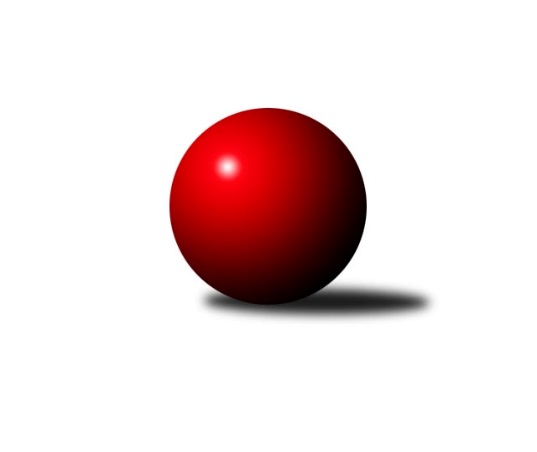 Č.8Ročník 2023/2024	23.5.2024 Východočeská divize 2023/2024Statistika 8. kolaTabulka družstev:		družstvo	záp	výh	rem	proh	skore	sety	průměr	body	plné	dorážka	chyby	1.	Náchod B	8	6	1	1	86 : 42 	(50.0 : 42.0)	2669	13	1819	850	32.9	2.	Č. Kostelec B	7	5	1	1	74 : 38 	(42.5 : 23.5)	2695	11	1825	870	34.7	3.	Vrchlabí A	8	5	1	2	70 : 58 	(51.0 : 43.0)	2618	11	1780	838	35.4	4.	Hylváty A	8	4	1	3	74 : 54 	(51.0 : 37.0)	2656	9	1822	835	31.9	5.	Nová Paka A	8	4	1	3	68 : 60 	(27.5 : 40.5)	2666	9	1833	834	30.9	6.	Dobruška A	7	3	1	3	56 : 56 	(33.5 : 38.5)	2692	7	1835	857	32.4	7.	Svitavy A	8	3	0	5	56 : 72 	(32.0 : 40.0)	2673	6	1818	855	32.8	8.	V. Mýto A	6	3	0	3	40 : 56 	(19.5 : 26.5)	2590	6	1760	829	30.5	9.	Smiřice A	8	2	2	4	54 : 74 	(31.0 : 45.0)	2612	6	1800	812	40	10.	D. Králové A	8	3	0	5	52 : 76 	(46.5 : 41.5)	2635	6	1809	826	37	11.	Rokytnice A	8	2	0	6	58 : 70 	(47.5 : 44.5)	2657	4	1804	853	29.1	12.	Milovice A	8	2	0	6	48 : 80 	(38.0 : 48.0)	2568	4	1786	782	42.1Tabulka doma:		družstvo	záp	výh	rem	proh	skore	sety	průměr	body	maximum	minimum	1.	Náchod B	5	5	0	0	60 : 20 	(34.0 : 22.0)	2825	10	2931	2750	2.	Č. Kostelec B	4	4	0	0	50 : 14 	(30.0 : 14.0)	2816	8	2828	2808	3.	Hylváty A	4	3	1	0	46 : 18 	(29.0 : 19.0)	2687	7	2727	2644	4.	Nová Paka A	5	3	1	1	50 : 30 	(15.5 : 16.5)	2598	7	2644	2501	5.	V. Mýto A	3	3	0	0	32 : 16 	(6.5 : 11.5)	2696	6	2731	2668	6.	Vrchlabí A	4	3	0	1	40 : 24 	(27.0 : 21.0)	2600	6	2659	2542	7.	D. Králové A	3	2	0	1	26 : 22 	(20.0 : 16.0)	2660	4	2701	2589	8.	Dobruška A	3	2	0	1	26 : 22 	(11.0 : 15.0)	2660	4	2779	2477	9.	Smiřice A	4	1	2	1	30 : 34 	(21.0 : 19.0)	2687	4	2735	2617	10.	Milovice A	5	2	0	3	38 : 42 	(26.0 : 24.0)	2583	4	2658	2495	11.	Rokytnice A	3	1	0	2	22 : 26 	(17.5 : 18.5)	2691	2	2782	2642	12.	Svitavy A	3	0	0	3	16 : 32 	(12.5 : 23.5)	2616	0	2690	2548Tabulka venku:		družstvo	záp	výh	rem	proh	skore	sety	průměr	body	maximum	minimum	1.	Svitavy A	5	3	0	2	40 : 40 	(19.5 : 16.5)	2684	6	2760	2611	2.	Vrchlabí A	4	2	1	1	30 : 34 	(24.0 : 22.0)	2623	5	2698	2528	3.	Náchod B	3	1	1	1	26 : 22 	(16.0 : 20.0)	2617	3	2786	2474	4.	Č. Kostelec B	3	1	1	1	24 : 24 	(12.5 : 9.5)	2655	3	2824	2494	5.	Dobruška A	4	1	1	2	30 : 34 	(22.5 : 23.5)	2700	3	2798	2606	6.	Rokytnice A	5	1	0	4	36 : 44 	(30.0 : 26.0)	2650	2	2762	2617	7.	Hylváty A	4	1	0	3	28 : 36 	(22.0 : 18.0)	2648	2	2722	2568	8.	Nová Paka A	3	1	0	2	18 : 30 	(12.0 : 24.0)	2689	2	2751	2649	9.	Smiřice A	4	1	0	3	24 : 40 	(10.0 : 26.0)	2593	2	2711	2473	10.	D. Králové A	5	1	0	4	26 : 54 	(26.5 : 25.5)	2630	2	2747	2554	11.	Milovice A	3	0	0	3	10 : 38 	(12.0 : 24.0)	2563	0	2770	2458	12.	V. Mýto A	3	0	0	3	8 : 40 	(13.0 : 15.0)	2554	0	2735	2455Tabulka podzimní části:		družstvo	záp	výh	rem	proh	skore	sety	průměr	body	doma	venku	1.	Náchod B	8	6	1	1	86 : 42 	(50.0 : 42.0)	2669	13 	5 	0 	0 	1 	1 	1	2.	Č. Kostelec B	7	5	1	1	74 : 38 	(42.5 : 23.5)	2695	11 	4 	0 	0 	1 	1 	1	3.	Vrchlabí A	8	5	1	2	70 : 58 	(51.0 : 43.0)	2618	11 	3 	0 	1 	2 	1 	1	4.	Hylváty A	8	4	1	3	74 : 54 	(51.0 : 37.0)	2656	9 	3 	1 	0 	1 	0 	3	5.	Nová Paka A	8	4	1	3	68 : 60 	(27.5 : 40.5)	2666	9 	3 	1 	1 	1 	0 	2	6.	Dobruška A	7	3	1	3	56 : 56 	(33.5 : 38.5)	2692	7 	2 	0 	1 	1 	1 	2	7.	Svitavy A	8	3	0	5	56 : 72 	(32.0 : 40.0)	2673	6 	0 	0 	3 	3 	0 	2	8.	V. Mýto A	6	3	0	3	40 : 56 	(19.5 : 26.5)	2590	6 	3 	0 	0 	0 	0 	3	9.	Smiřice A	8	2	2	4	54 : 74 	(31.0 : 45.0)	2612	6 	1 	2 	1 	1 	0 	3	10.	D. Králové A	8	3	0	5	52 : 76 	(46.5 : 41.5)	2635	6 	2 	0 	1 	1 	0 	4	11.	Rokytnice A	8	2	0	6	58 : 70 	(47.5 : 44.5)	2657	4 	1 	0 	2 	1 	0 	4	12.	Milovice A	8	2	0	6	48 : 80 	(38.0 : 48.0)	2568	4 	2 	0 	3 	0 	0 	3Tabulka jarní části:		družstvo	záp	výh	rem	proh	skore	sety	průměr	body	doma	venku	1.	Smiřice A	0	0	0	0	0 : 0 	(0.0 : 0.0)	0	0 	0 	0 	0 	0 	0 	0 	2.	Dobruška A	0	0	0	0	0 : 0 	(0.0 : 0.0)	0	0 	0 	0 	0 	0 	0 	0 	3.	Rokytnice A	0	0	0	0	0 : 0 	(0.0 : 0.0)	0	0 	0 	0 	0 	0 	0 	0 	4.	D. Králové A	0	0	0	0	0 : 0 	(0.0 : 0.0)	0	0 	0 	0 	0 	0 	0 	0 	5.	Vrchlabí A	0	0	0	0	0 : 0 	(0.0 : 0.0)	0	0 	0 	0 	0 	0 	0 	0 	6.	Č. Kostelec B	0	0	0	0	0 : 0 	(0.0 : 0.0)	0	0 	0 	0 	0 	0 	0 	0 	7.	Nová Paka A	0	0	0	0	0 : 0 	(0.0 : 0.0)	0	0 	0 	0 	0 	0 	0 	0 	8.	Milovice A	0	0	0	0	0 : 0 	(0.0 : 0.0)	0	0 	0 	0 	0 	0 	0 	0 	9.	Hylváty A	0	0	0	0	0 : 0 	(0.0 : 0.0)	0	0 	0 	0 	0 	0 	0 	0 	10.	Svitavy A	0	0	0	0	0 : 0 	(0.0 : 0.0)	0	0 	0 	0 	0 	0 	0 	0 	11.	V. Mýto A	0	0	0	0	0 : 0 	(0.0 : 0.0)	0	0 	0 	0 	0 	0 	0 	0 	12.	Náchod B	0	0	0	0	0 : 0 	(0.0 : 0.0)	0	0 	0 	0 	0 	0 	0 	0 Zisk bodů pro družstvo:		jméno hráče	družstvo	body	zápasy	v %	dílčí body	sety	v %	1.	Jiří Doucha ml.	Náchod B 	16	/	8	(100%)		/		(%)	2.	Martin Prošvic 	V. Mýto A 	12	/	6	(100%)		/		(%)	3.	Ladislav Zívr 	D. Králové A 	12	/	7	(86%)		/		(%)	4.	Petr Mařas 	Rokytnice A 	12	/	7	(86%)		/		(%)	5.	Zdeněk Kaplan 	Hylváty A 	12	/	8	(75%)		/		(%)	6.	Tomáš Adamů 	Č. Kostelec B 	10	/	6	(83%)		/		(%)	7.	Daniel Bouda 	Č. Kostelec B 	10	/	6	(83%)		/		(%)	8.	Mikuláš Martinec 	Náchod B 	10	/	7	(71%)		/		(%)	9.	Petr Linhart 	Č. Kostelec B 	10	/	7	(71%)		/		(%)	10.	Tomáš Pražák 	Hylváty A 	10	/	7	(71%)		/		(%)	11.	Michal Balcar 	Dobruška A 	10	/	7	(71%)		/		(%)	12.	Michal Vlček 	Č. Kostelec B 	10	/	7	(71%)		/		(%)	13.	Petr Janeček 	D. Králové A 	10	/	8	(63%)		/		(%)	14.	Vojtěch Morávek 	Hylváty A 	10	/	8	(63%)		/		(%)	15.	Aleš Tichý 	Náchod B 	10	/	8	(63%)		/		(%)	16.	Jaroslav Špicner 	Náchod B 	10	/	8	(63%)		/		(%)	17.	Jiří Bajer 	Nová Paka A 	10	/	8	(63%)		/		(%)	18.	Miloslav Vik 	Milovice A 	10	/	8	(63%)		/		(%)	19.	Jan Mařas 	Rokytnice A 	10	/	8	(63%)		/		(%)	20.	Jan Ringel 	Nová Paka A 	10	/	8	(63%)		/		(%)	21.	Michal Rolf 	Vrchlabí A 	8	/	5	(80%)		/		(%)	22.	Martin Děkan 	Dobruška A 	8	/	5	(80%)		/		(%)	23.	Lukáš Fanc 	Dobruška A 	8	/	7	(57%)		/		(%)	24.	Miroslav Cupal 	Smiřice A 	8	/	7	(57%)		/		(%)	25.	Roman Václavek 	Dobruška A 	8	/	7	(57%)		/		(%)	26.	Josef Kupka 	Dobruška A 	8	/	7	(57%)		/		(%)	27.	Jakub Zelinka 	Svitavy A 	8	/	7	(57%)		/		(%)	28.	Michal Janeček 	Smiřice A 	8	/	7	(57%)		/		(%)	29.	Milan Valášek 	Rokytnice A 	8	/	8	(50%)		/		(%)	30.	Václav Souček 	Milovice A 	8	/	8	(50%)		/		(%)	31.	Zdeněk Dokoupil 	Svitavy A 	8	/	8	(50%)		/		(%)	32.	Miroslav Včeliš 	Milovice A 	8	/	8	(50%)		/		(%)	33.	Andrea Sochorová 	Vrchlabí A 	8	/	8	(50%)		/		(%)	34.	Milan Novák 	Svitavy A 	8	/	8	(50%)		/		(%)	35.	Vlastimil Hruška 	Milovice A 	8	/	8	(50%)		/		(%)	36.	Martin Ivan 	Smiřice A 	8	/	8	(50%)		/		(%)	37.	Jan Šmidrkal 	Nová Paka A 	8	/	8	(50%)		/		(%)	38.	Vojtěch Kazda 	Nová Paka A 	8	/	8	(50%)		/		(%)	39.	Dobroslav Lánský 	Nová Paka A 	6	/	4	(75%)		/		(%)	40.	Milan Januška 	Hylváty A 	6	/	5	(60%)		/		(%)	41.	Jiří Hroneš 	Smiřice A 	6	/	5	(60%)		/		(%)	42.	Vlastimil Krátký 	Svitavy A 	6	/	6	(50%)		/		(%)	43.	Martin Maršík 	Vrchlabí A 	6	/	6	(50%)		/		(%)	44.	Dalibor Chráska 	Č. Kostelec B 	6	/	6	(50%)		/		(%)	45.	Tomáš Kyndl 	V. Mýto A 	6	/	6	(50%)		/		(%)	46.	Libor Čaban 	Hylváty A 	6	/	7	(43%)		/		(%)	47.	Martin Kamenický 	Smiřice A 	6	/	8	(38%)		/		(%)	48.	Slavomír Trepera 	Rokytnice A 	6	/	8	(38%)		/		(%)	49.	Tomáš Doucha 	Náchod B 	6	/	8	(38%)		/		(%)	50.	Pavel Hanout 	Rokytnice A 	6	/	8	(38%)		/		(%)	51.	Martin Kučera 	Svitavy A 	6	/	8	(38%)		/		(%)	52.	Vladimír Cerman 	Vrchlabí A 	4	/	2	(100%)		/		(%)	53.	Roman Sýs 	Vrchlabí A 	4	/	2	(100%)		/		(%)	54.	Pavel Gracias 	Vrchlabí A 	4	/	2	(100%)		/		(%)	55.	Josef Ledajaks 	V. Mýto A 	4	/	2	(100%)		/		(%)	56.	Pavel Maršík 	Vrchlabí A 	4	/	3	(67%)		/		(%)	57.	Anthony Šípek 	Hylváty A 	4	/	3	(67%)		/		(%)	58.	Tereza Venclová 	Vrchlabí A 	4	/	3	(67%)		/		(%)	59.	Jan Volf 	Rokytnice A 	4	/	4	(50%)		/		(%)	60.	Kamil Mýl 	Č. Kostelec B 	4	/	4	(50%)		/		(%)	61.	Klára Kovářová 	Svitavy A 	4	/	4	(50%)		/		(%)	62.	Lukáš Blažej 	D. Králové A 	4	/	5	(40%)		/		(%)	63.	Jan Chleboun 	V. Mýto A 	4	/	5	(40%)		/		(%)	64.	Jiří Rejl 	D. Králové A 	4	/	6	(33%)		/		(%)	65.	Tomáš Kincl 	Č. Kostelec B 	4	/	6	(33%)		/		(%)	66.	Michal Dvořáček 	Svitavy A 	4	/	6	(33%)		/		(%)	67.	Michal Sirový 	D. Králové A 	4	/	7	(29%)		/		(%)	68.	Dana Viková 	Milovice A 	4	/	7	(29%)		/		(%)	69.	Martin Šnytr 	D. Králové A 	4	/	7	(29%)		/		(%)	70.	Filip Matouš 	Vrchlabí A 	4	/	7	(29%)		/		(%)	71.	Daniel Majer 	Náchod B 	4	/	7	(29%)		/		(%)	72.	Radek Novák 	Rokytnice A 	2	/	1	(100%)		/		(%)	73.	Milan Ringel 	Nová Paka A 	2	/	2	(50%)		/		(%)	74.	Václav Šmída 	Smiřice A 	2	/	2	(50%)		/		(%)	75.	Štěpán Stránský 	Vrchlabí A 	2	/	2	(50%)		/		(%)	76.	Danny Tuček 	Náchod B 	2	/	2	(50%)		/		(%)	77.	Martin Matějček 	Smiřice A 	2	/	2	(50%)		/		(%)	78.	Jan Králíček 	Dobruška A 	2	/	2	(50%)		/		(%)	79.	Jan Bajer 	Nová Paka A 	2	/	2	(50%)		/		(%)	80.	Jaromír Erlebach 	Nová Paka A 	2	/	3	(33%)		/		(%)	81.	Lukáš Trýzna 	Vrchlabí A 	2	/	4	(25%)		/		(%)	82.	Zdeněk Novotný st.	Rokytnice A 	2	/	4	(25%)		/		(%)	83.	David Jaroš 	Milovice A 	2	/	5	(20%)		/		(%)	84.	Milan Dastych 	V. Mýto A 	2	/	6	(17%)		/		(%)	85.	Milan Vencl 	Hylváty A 	2	/	8	(13%)		/		(%)	86.	Jan Janeček 	D. Králové A 	2	/	8	(13%)		/		(%)	87.	Radek Urgela 	Smiřice A 	2	/	8	(13%)		/		(%)	88.	Jana Votočková 	Vrchlabí A 	0	/	1	(0%)		/		(%)	89.	Martina Fejfarová 	Vrchlabí A 	0	/	1	(0%)		/		(%)	90.	Jan Masopust 	Milovice A 	0	/	1	(0%)		/		(%)	91.	Jiří Slavík 	Dobruška A 	0	/	1	(0%)		/		(%)	92.	Tomáš Jeníček 	Dobruška A 	0	/	1	(0%)		/		(%)	93.	Petr Havlík 	Dobruška A 	0	/	1	(0%)		/		(%)	94.	Milan Hašek 	Dobruška A 	0	/	1	(0%)		/		(%)	95.	Tomáš Nosek 	Milovice A 	0	/	1	(0%)		/		(%)	96.	Karel Josef 	Smiřice A 	0	/	1	(0%)		/		(%)	97.	Radoslav Dušek 	Milovice A 	0	/	2	(0%)		/		(%)	98.	Erik Folta 	Nová Paka A 	0	/	3	(0%)		/		(%)	99.	Josef Lejp 	Dobruška A 	0	/	3	(0%)		/		(%)	100.	Jaroslav Stráník 	V. Mýto A 	0	/	5	(0%)		/		(%)	101.	Václav Perchlík st.	V. Mýto A 	0	/	6	(0%)		/		(%)Průměry na kuželnách:		kuželna	průměr	plné	dorážka	chyby	výkon na hráče	1.	SKK Nachod, 1-4	2793	1903	890	29.7	(465.6)	2.	Č. Kostelec, 1-2	2763	1864	898	34.6	(460.5)	3.	Smiřice, 1-2	2692	1833	859	38.3	(448.8)	4.	Rokytnice, 1-2	2686	1831	854	27.2	(447.8)	5.	Dobruška, 1-2	2684	1813	871	32.8	(447.4)	6.	Dvůr Králové, 1-2	2646	1804	842	33.0	(441.1)	7.	Svitavy, 1-2	2642	1824	817	38.3	(440.3)	8.	Vysoké Mýto, 1-2	2636	1787	849	27.5	(439.4)	9.	Hylváty, 1-2	2626	1800	825	37.0	(437.7)	10.	Vrchlabí, 1-4	2580	1751	828	33.4	(430.0)	11.	Milovice, 1-2	2574	1777	797	38.7	(429.2)	12.	Nová Paka, 1-2	2557	1754	803	36.8	(426.3)Nejlepší výkony na kuželnách:SKK Nachod, 1-4Náchod B	2931	3. kolo	Mikuláš Martinec 	Náchod B	519	3. koloNáchod B	2850	6. kolo	Jaroslav Špicner 	Náchod B	509	3. koloČ. Kostelec B	2824	6. kolo	Mikuláš Martinec 	Náchod B	508	5. koloNáchod B	2809	1. kolo	Daniel Majer 	Náchod B	500	8. koloDobruška A	2798	1. kolo	Roman Václavek 	Dobruška A	498	1. koloNáchod B	2785	5. kolo	Aleš Tichý 	Náchod B	494	1. koloNová Paka A	2751	3. kolo	Daniel Bouda 	Č. Kostelec B	493	6. koloNáchod B	2750	8. kolo	Mikuláš Martinec 	Náchod B	492	6. koloV. Mýto A	2735	5. kolo	Tomáš Adamů 	Č. Kostelec B	491	6. koloHylváty A	2700	8. kolo	Tomáš Doucha 	Náchod B	490	6. koloČ. Kostelec, 1-2Č. Kostelec B	2828	1. kolo	Kamil Mýl 	Č. Kostelec B	501	1. koloČ. Kostelec B	2815	8. kolo	Miloslav Vik 	Milovice A	499	5. koloČ. Kostelec B	2813	3. kolo	Petr Linhart 	Č. Kostelec B	496	5. koloČ. Kostelec B	2808	5. kolo	Miroslav Cupal 	Smiřice A	495	8. koloMilovice A	2770	5. kolo	Martin Prošvic 	V. Mýto A	495	7. koloV. Mýto A	2747	7. kolo	Petr Linhart 	Č. Kostelec B	494	3. koloD. Králové A	2747	1. kolo	Tomáš Adamů 	Č. Kostelec B	493	3. koloČ. Kostelec B	2730	7. kolo	Petr Linhart 	Č. Kostelec B	492	1. koloSmiřice A	2711	8. kolo	Martin Šnytr 	D. Králové A	489	1. koloVrchlabí A	2663	3. kolo	Daniel Bouda 	Č. Kostelec B	488	8. koloSmiřice, 1-2Náchod B	2786	7. kolo	Aleš Tichý 	Náchod B	521	7. koloSvitavy A	2737	1. kolo	Jiří Doucha ml.	Náchod B	509	7. koloSmiřice A	2735	7. kolo	Martin Kamenický 	Smiřice A	500	7. koloSmiřice A	2731	5. kolo	Martin Kamenický 	Smiřice A	494	5. koloNová Paka A	2667	5. kolo	Michal Janeček 	Smiřice A	488	5. koloSmiřice A	2664	1. kolo	Martin Kučera 	Svitavy A	479	1. koloSmiřice A	2617	3. kolo	Miroslav Cupal 	Smiřice A	479	3. koloDobruška A	2606	3. kolo	Martin Matějček 	Smiřice A	474	5. kolo		. kolo	Jakub Zelinka 	Svitavy A	471	1. kolo		. kolo	Roman Václavek 	Dobruška A	468	3. koloRokytnice, 1-2Rokytnice A	2782	5. kolo	Petr Mařas 	Rokytnice A	493	5. koloDobruška A	2716	5. kolo	Michal Dvořáček 	Svitavy A	492	3. koloSvitavy A	2680	3. kolo	Jan Volf 	Rokytnice A	485	5. koloRokytnice A	2650	3. kolo	Petr Mařas 	Rokytnice A	484	3. koloNová Paka A	2649	7. kolo	Slavomír Trepera 	Rokytnice A	477	5. koloRokytnice A	2642	7. kolo	Lukáš Fanc 	Dobruška A	477	5. kolo		. kolo	Milan Novák 	Svitavy A	474	3. kolo		. kolo	Milan Valášek 	Rokytnice A	461	5. kolo		. kolo	Josef Kupka 	Dobruška A	460	5. kolo		. kolo	Radek Novák 	Rokytnice A	459	7. koloDobruška, 1-2Dobruška A	2779	6. kolo	Martin Děkan 	Dobruška A	528	6. koloSvitavy A	2760	6. kolo	Martin Kučera 	Svitavy A	495	6. koloDobruška A	2723	4. kolo	Zdeněk Dokoupil 	Svitavy A	484	6. koloHylváty A	2722	4. kolo	Zdeněk Kaplan 	Hylváty A	479	4. koloČ. Kostelec B	2646	2. kolo	Michal Balcar 	Dobruška A	478	4. koloDobruška A	2477	2. kolo	Josef Kupka 	Dobruška A	472	4. kolo		. kolo	Jan Králíček 	Dobruška A	467	6. kolo		. kolo	Roman Václavek 	Dobruška A	465	2. kolo		. kolo	Josef Kupka 	Dobruška A	464	6. kolo		. kolo	Roman Václavek 	Dobruška A	464	4. koloDvůr Králové, 1-2D. Králové A	2701	4. kolo	Ladislav Zívr 	D. Králové A	484	4. koloD. Králové A	2691	2. kolo	Martin Šnytr 	D. Králové A	484	4. koloDobruška A	2681	7. kolo	Martin Děkan 	Dobruška A	479	7. koloRokytnice A	2630	4. kolo	Michal Balcar 	Dobruška A	468	7. koloD. Králové A	2589	7. kolo	Michal Janeček 	Smiřice A	463	2. koloSmiřice A	2587	2. kolo	Petr Janeček 	D. Králové A	463	2. kolo		. kolo	Martin Šnytr 	D. Králové A	460	2. kolo		. kolo	Michal Sirový 	D. Králové A	460	2. kolo		. kolo	Josef Kupka 	Dobruška A	458	7. kolo		. kolo	Ladislav Zívr 	D. Králové A	455	7. koloSvitavy, 1-2D. Králové A	2703	5. kolo	Ladislav Zívr 	D. Králové A	512	5. koloVrchlabí A	2698	7. kolo	Milan Novák 	Svitavy A	474	7. koloSvitavy A	2690	7. kolo	Pavel Maršík 	Vrchlabí A	473	7. koloSvitavy A	2610	5. kolo	Andrea Sochorová 	Vrchlabí A	469	7. koloHylváty A	2603	2. kolo	Zdeněk Dokoupil 	Svitavy A	468	2. koloSvitavy A	2548	2. kolo	Zdeněk Dokoupil 	Svitavy A	464	7. kolo		. kolo	Michal Sirový 	D. Králové A	461	5. kolo		. kolo	Michal Rolf 	Vrchlabí A	459	7. kolo		. kolo	Vojtěch Morávek 	Hylváty A	458	2. kolo		. kolo	Jakub Zelinka 	Svitavy A	453	7. koloVysoké Mýto, 1-2V. Mýto A	2731	6. kolo	Martin Prošvic 	V. Mýto A	504	6. koloV. Mýto A	2693	8. kolo	Tomáš Kyndl 	V. Mýto A	501	6. koloV. Mýto A	2689	2. kolo	Tomáš Kyndl 	V. Mýto A	493	8. koloV. Mýto A	2668	4. kolo	Martin Prošvic 	V. Mýto A	490	8. koloSvitavy A	2632	4. kolo	Martin Prošvic 	V. Mýto A	478	4. koloRokytnice A	2622	2. kolo	Tomáš Kyndl 	V. Mýto A	477	4. koloD. Králové A	2554	6. kolo	Milan Novák 	Svitavy A	472	4. koloDobruška A	2501	8. kolo	Martin Prošvic 	V. Mýto A	469	2. kolo		. kolo	Milan Dastych 	V. Mýto A	469	6. kolo		. kolo	Petr Bartoš 	V. Mýto A	467	8. koloHylváty, 1-2Hylváty A	2727	7. kolo	Zdeněk Kaplan 	Hylváty A	488	1. koloHylváty A	2708	1. kolo	Michal Rolf 	Vrchlabí A	477	5. koloHylváty A	2670	3. kolo	Zdeněk Kaplan 	Hylváty A	475	7. koloHylváty A	2644	5. kolo	Zdeněk Kaplan 	Hylváty A	472	5. koloRokytnice A	2617	1. kolo	Milan Vencl 	Hylváty A	469	7. koloVrchlabí A	2602	5. kolo	Tomáš Pražák 	Hylváty A	466	3. koloD. Králové A	2585	3. kolo	Petr Mařas 	Rokytnice A	466	1. koloMilovice A	2458	7. kolo	Tomáš Pražák 	Hylváty A	464	1. kolo		. kolo	Slavomír Trepera 	Rokytnice A	464	1. kolo		. kolo	Martin Maršík 	Vrchlabí A	461	5. koloVrchlabí, 1-4Vrchlabí A	2659	6. kolo	Michal Rolf 	Vrchlabí A	476	4. koloRokytnice A	2619	6. kolo	Tereza Venclová 	Vrchlabí A	470	8. koloVrchlabí A	2613	8. kolo	Michal Rolf 	Vrchlabí A	467	6. koloNáchod B	2590	2. kolo	Petr Mařas 	Rokytnice A	466	6. koloVrchlabí A	2585	4. kolo	Jaroslav Špicner 	Náchod B	466	2. koloD. Králové A	2560	8. kolo	Roman Sýs 	Vrchlabí A	464	6. koloVrchlabí A	2542	2. kolo	Andrea Sochorová 	Vrchlabí A	464	8. koloSmiřice A	2473	4. kolo	Vladimír Cerman 	Vrchlabí A	461	2. kolo		. kolo	Martin Kamenický 	Smiřice A	460	4. kolo		. kolo	Pavel Maršík 	Vrchlabí A	460	8. koloMilovice, 1-2Rokytnice A	2762	8. kolo	Pavel Hanout 	Rokytnice A	480	8. koloMilovice A	2658	8. kolo	Jan Mařas 	Rokytnice A	475	8. koloSmiřice A	2600	6. kolo	Miloslav Vik 	Milovice A	470	6. koloMilovice A	2596	6. kolo	Petr Mařas 	Rokytnice A	469	8. koloMilovice A	2596	3. kolo	Milan Valášek 	Rokytnice A	463	8. koloMilovice A	2568	4. kolo	David Jaroš 	Milovice A	455	8. koloVrchlabí A	2528	1. kolo	Jan Masopust 	Milovice A	453	8. koloMilovice A	2495	1. kolo	Václav Souček 	Milovice A	453	4. koloNáchod B	2474	4. kolo	Miroslav Včeliš 	Milovice A	452	8. koloV. Mýto A	2472	3. kolo	Václav Souček 	Milovice A	452	3. koloNová Paka, 1-2Nová Paka A	2644	1. kolo	Daniel Bouda 	Č. Kostelec B	476	4. koloNová Paka A	2632	6. kolo	Dalibor Chráska 	Č. Kostelec B	476	4. koloNová Paka A	2612	4. kolo	Jakub Zelinka 	Svitavy A	474	8. koloSvitavy A	2611	8. kolo	Jiří Bajer 	Nová Paka A	474	4. koloNová Paka A	2600	8. kolo	Jan Ringel 	Nová Paka A	458	6. koloHylváty A	2568	6. kolo	Milan Januška 	Hylváty A	457	6. koloNová Paka A	2501	2. kolo	Jiří Bajer 	Nová Paka A	457	6. koloČ. Kostelec B	2494	4. kolo	Vojtěch Kazda 	Nová Paka A	451	4. koloMilovice A	2460	2. kolo	Vojtěch Kazda 	Nová Paka A	451	1. koloV. Mýto A	2455	1. kolo	Jiří Bajer 	Nová Paka A	448	8. koloČetnost výsledků:	8.0 : 8.0	5x	6.0 : 10.0	6x	4.0 : 12.0	7x	16.0 : 0.0	2x	14.0 : 2.0	5x	12.0 : 4.0	11x	10.0 : 6.0	12x